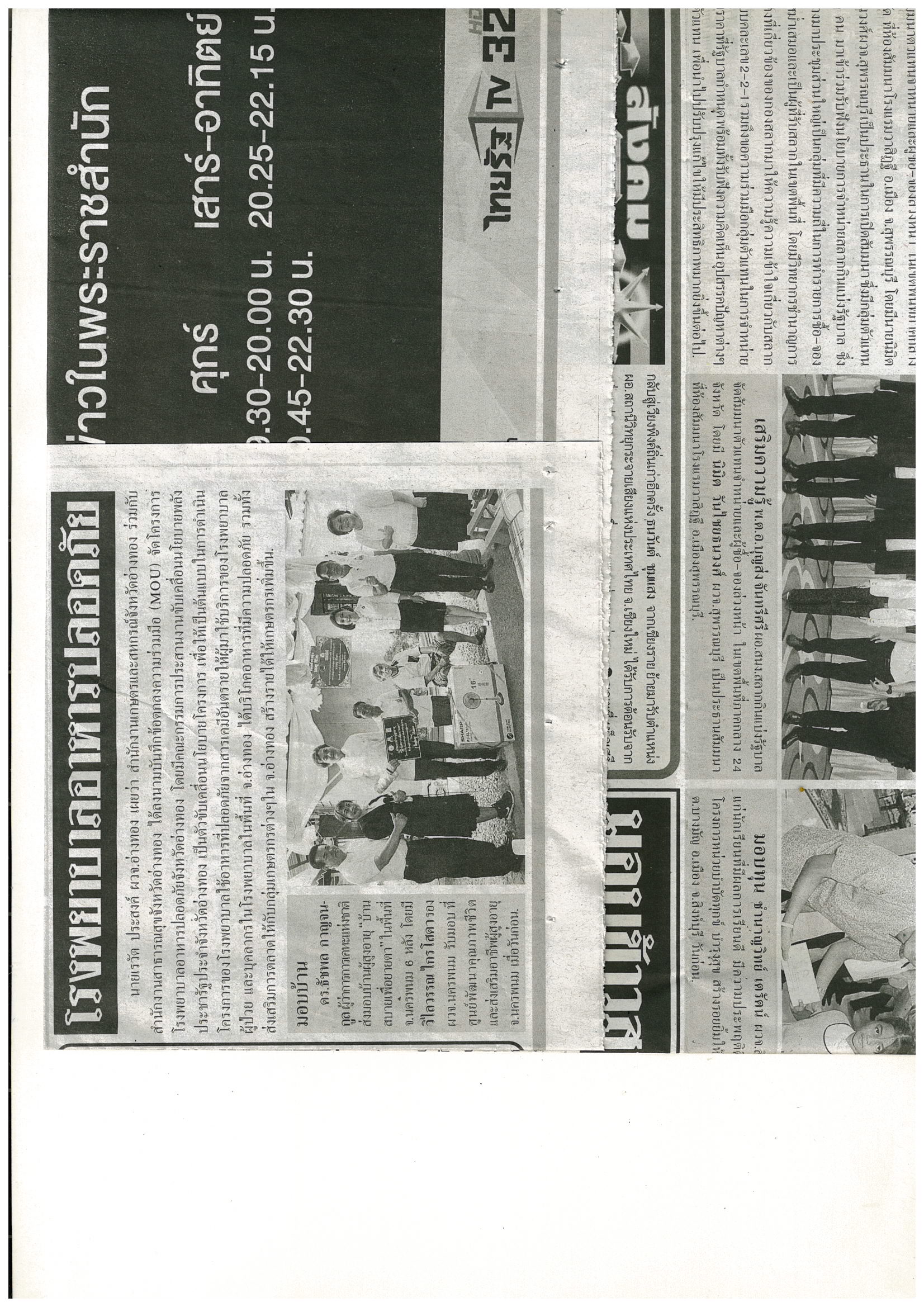 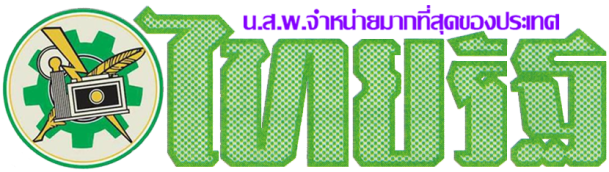 ข่าวประจำวันอังคารที่ 30 เมษายน  2562 หน้าที่ 23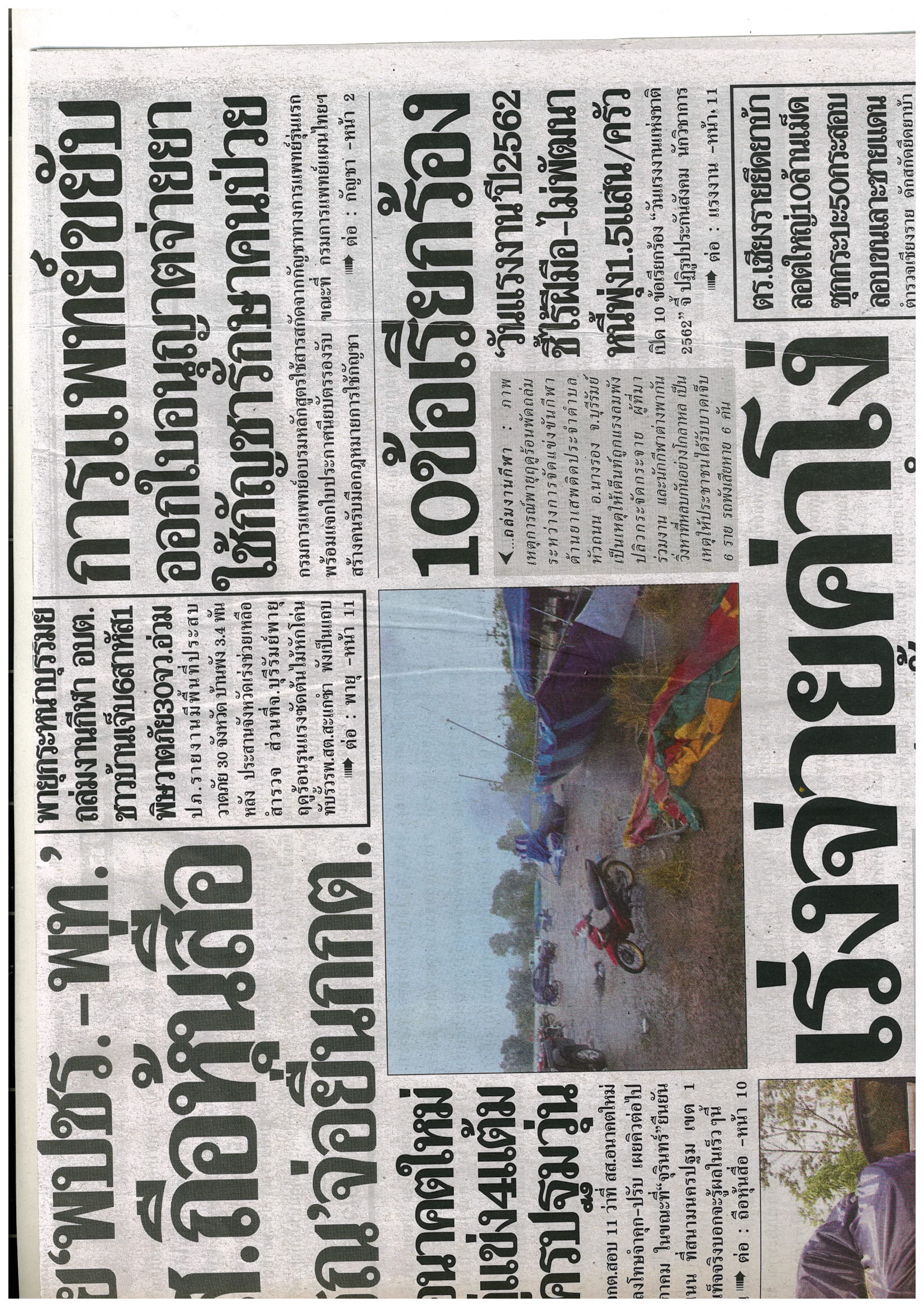 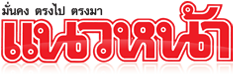 ข่าวประจำวันอังคารที่ 30 เมษายน  2562 หน้าที่ 1ข่าวประจำวันอังคารที่ 30 เมษายน  2562 หน้าที่ 1 (ต่อ)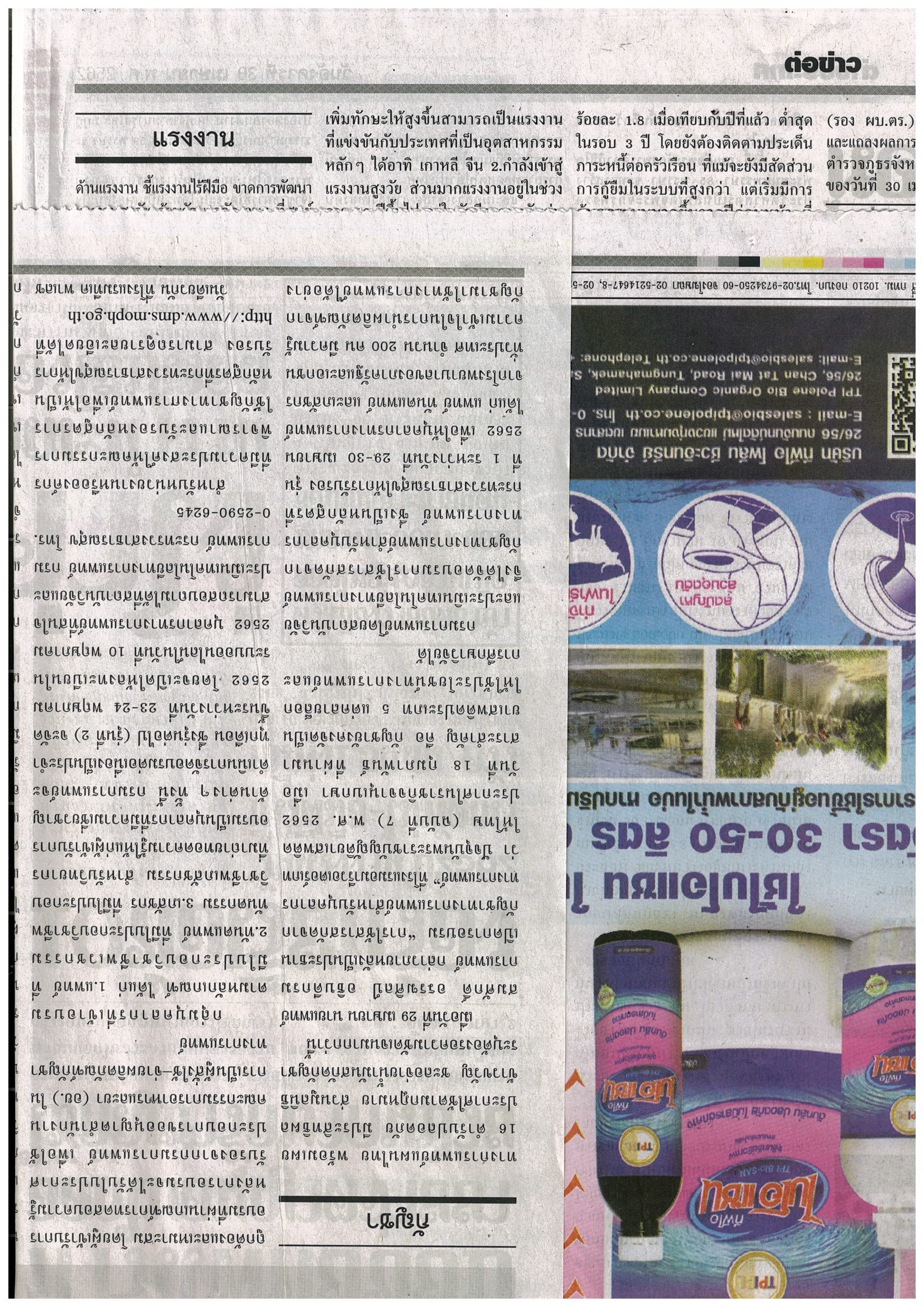 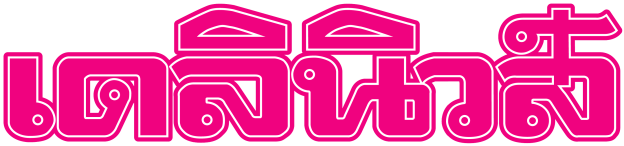 ข่าวประจำวันอังคารที่ 30 เมษายน  2562 หน้าที่ 1 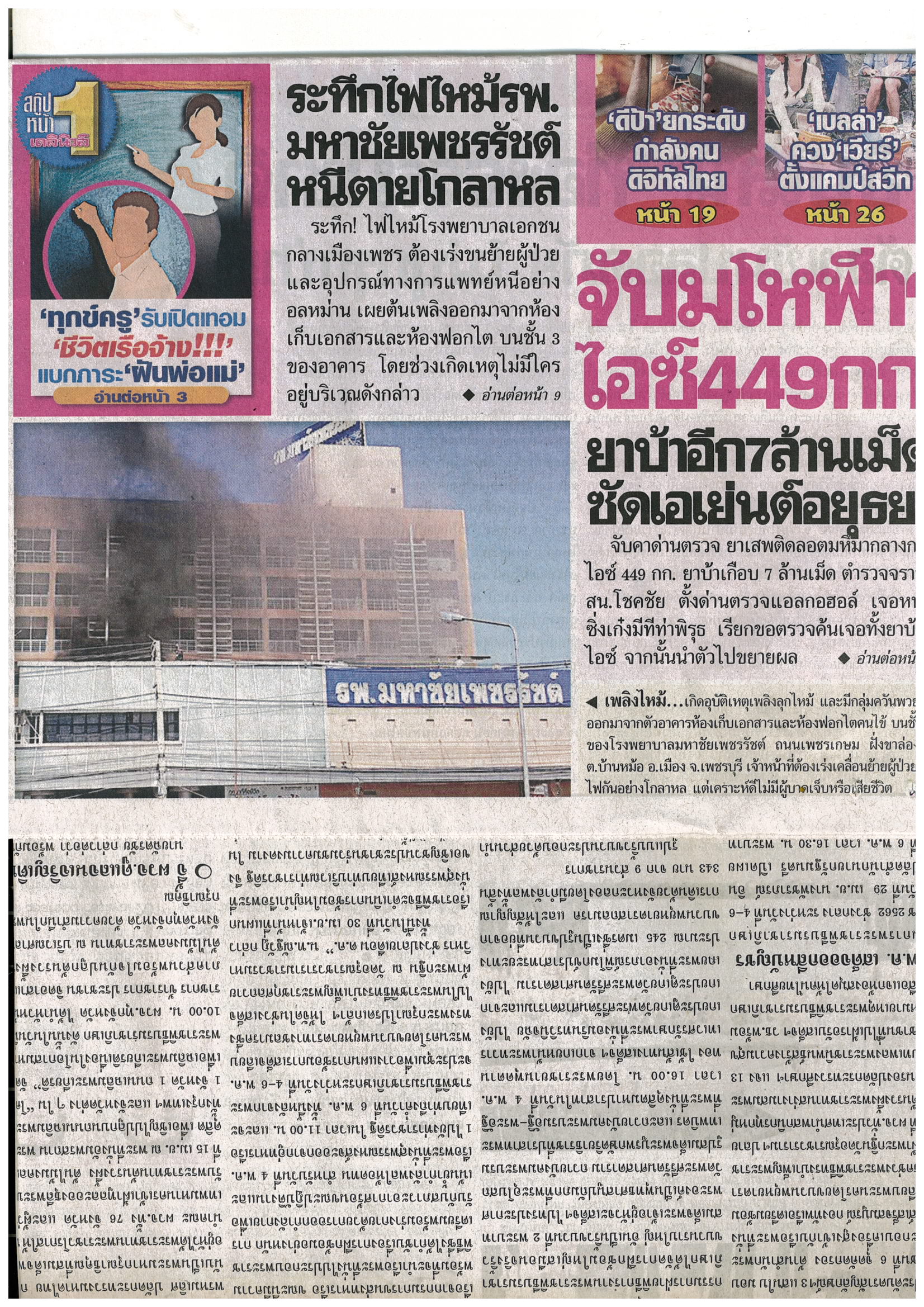 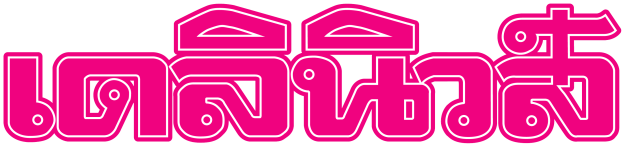 ข่าวประจำวันอังคารที่ 30 เมษายน  2562 หน้าที่ 1 ข่าวประจำวันอังคารที่ 30 เมษายน  2562 หน้าที่ 1 (ต่อ)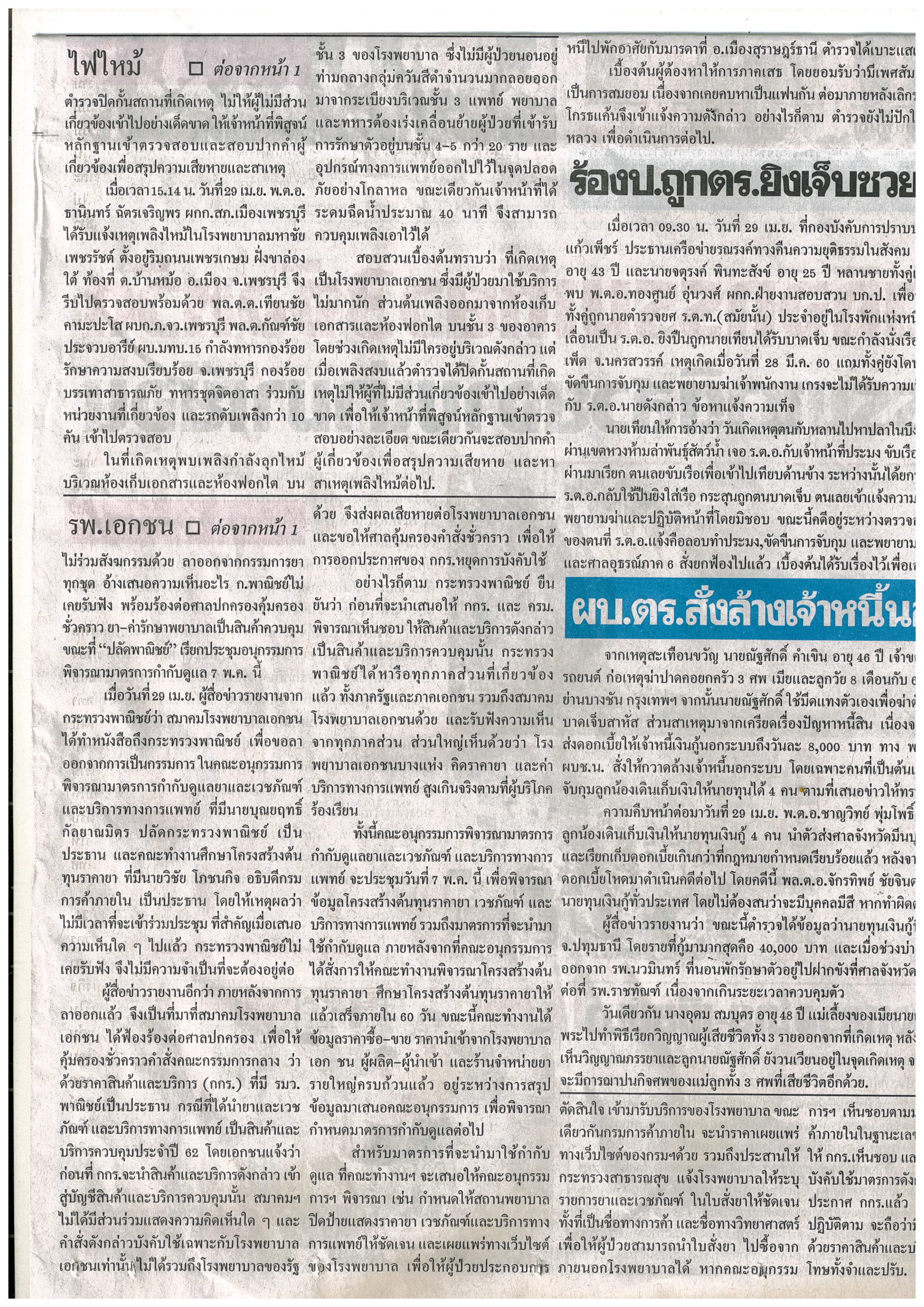 ข่าวประจำวันอังคารที่ 30 เมษายน  2562 หน้าที่ 1 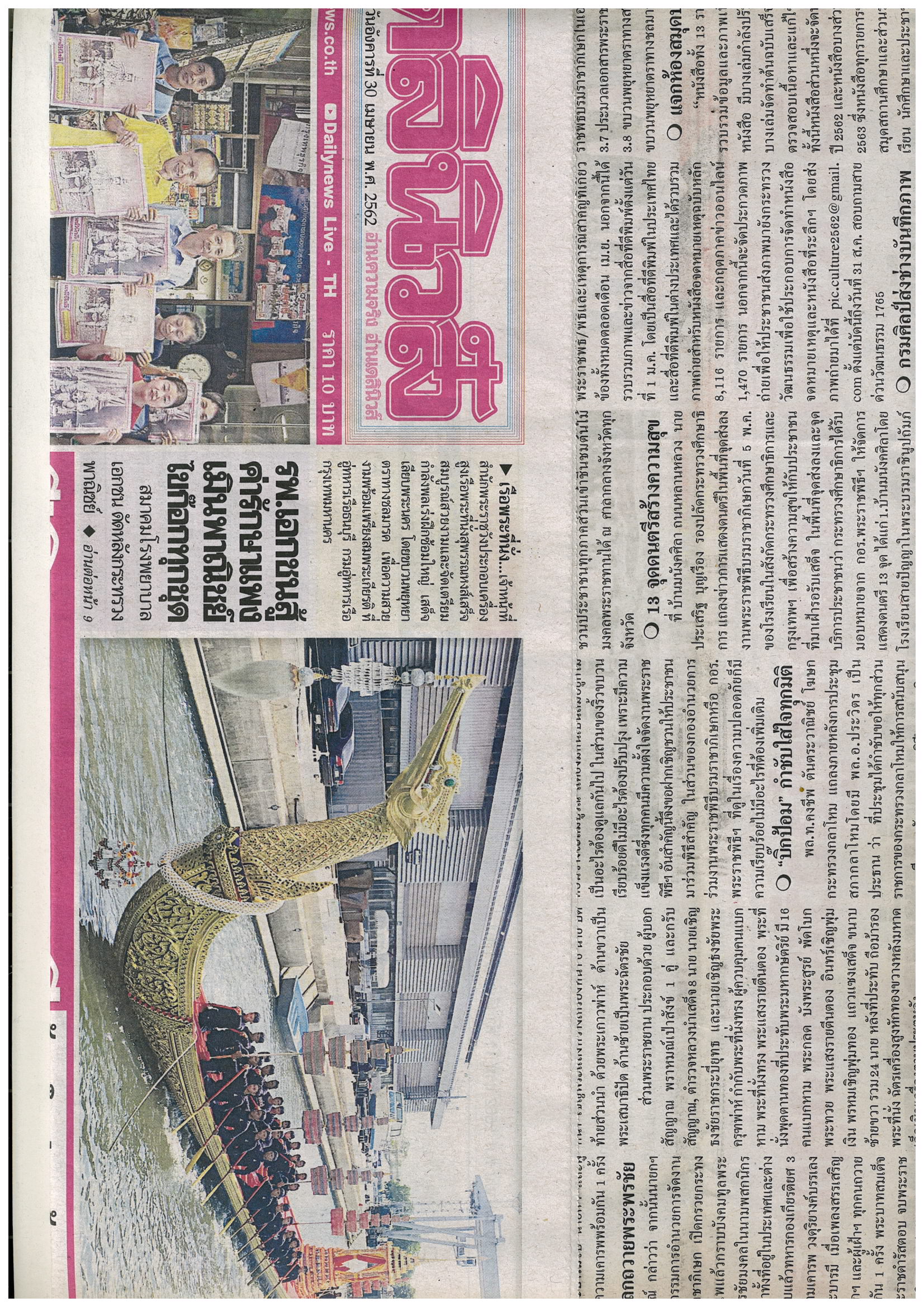 ข่าวประจำวันอังคารที่ 30 เมษายน  2562 หน้าที่ 1 (ต่อ)ข่าวประจำวันอังคารที่ 30 เมษายน  2562 หน้าที่ 1 (ต่อ)